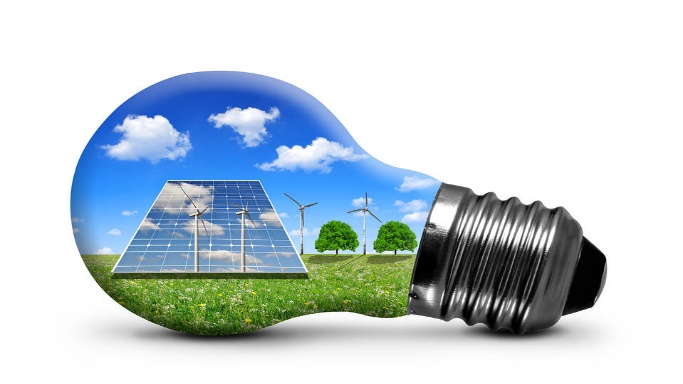 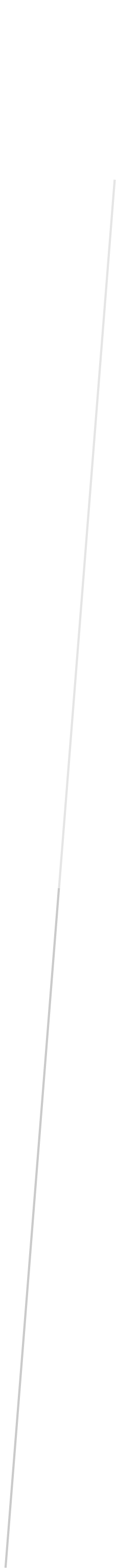 References